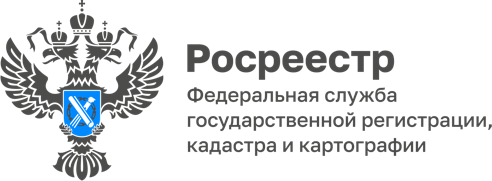 ПРЕСС-РЕЛИЗКадастровый инженер как представитель правообладателя объекта недвижимости при обращении в РосреестрРаботы по подготовке документов, содержащих необходимые для государственного кадастрового учета сведения о недвижимом имуществе, проводят кадастровые инженеры – физические лица, являющиеся членами саморегулируемой организации кадастровых инженеров.Законом установлены случаи, при которых кадастровый инженер вправе представлять без доверенности (при наличии в договоре подряда такой обязанности) документы, подготовленные в результате выполнения кадастровых работ, в орган регистрации прав, а именно:•	кадастровые работы выполняются в связи с подготовкой межевого плана в целях образования земельных участков и заказчиком кадастровых работ является:- либо собственник преобразуемого земельного участка,- либо лицо, которому земельный участок предоставлен в пожизненное наследуемое владение или постоянное (бессрочное) пользование;•	кадастровые работы выполняются в связи с подготовкой межевого плана в целях уточнения границ земельных участков и заказчиком кадастровых работ является:- либо собственник уточняемого земельного участка,- либо лицо, которому земельный участок предоставлен в пожизненное наследуемое владение, постоянное (бессрочное) пользование, в аренду или безвозмездное пользование на срок более пяти лет;•	кадастровые работы выполняются в связи с подготовкой акта обследования и заказчиком кадастровых работ является:- либо собственник прекратившего существование объекта недвижимого имущества, - либо принявший наследство наследник физического лица, которому до дня открытия наследства принадлежали прекратившие свое существование объекты недвижимости, - либо собственник земельного участка, на котором были расположены указанные объекты, если собственник этих объектов недвижимости ликвидирован (в отношении юридического лица) или если его правоспособность прекращена в связи со смертью (в отношении физического лица);•	кадастровые работы выполняются в связи с подготовкой технического плана в целях осуществления государственного кадастрового учета и государственной регистрации прав на созданный объект недвижимости, для строительства которого в соответствии с законодательством о градостроительной деятельности не предусматривается выдача разрешения на строительство и (или) разрешения на ввод в эксплуатацию, и заказчиком кадастровых работ является:- собственник земельного участка, - либо лицо, которому земельный участок предоставлен для строительства на ином праве, - или лицо, которому в соответствии с Земельным кодексом Российской Федерации предоставлено право на использование земель или земельного участка, находящегося в государственной или муниципальной собственности, без предоставления или установления сервитута. Во всех остальных случаях кадастровый инженер вправе обращаться в Росреестр в качестве представителя заявителя при наличии у него нотариально удостоверенной доверенности или в качестве уполномоченного органом государственной власти или органом местного самоуправления лица.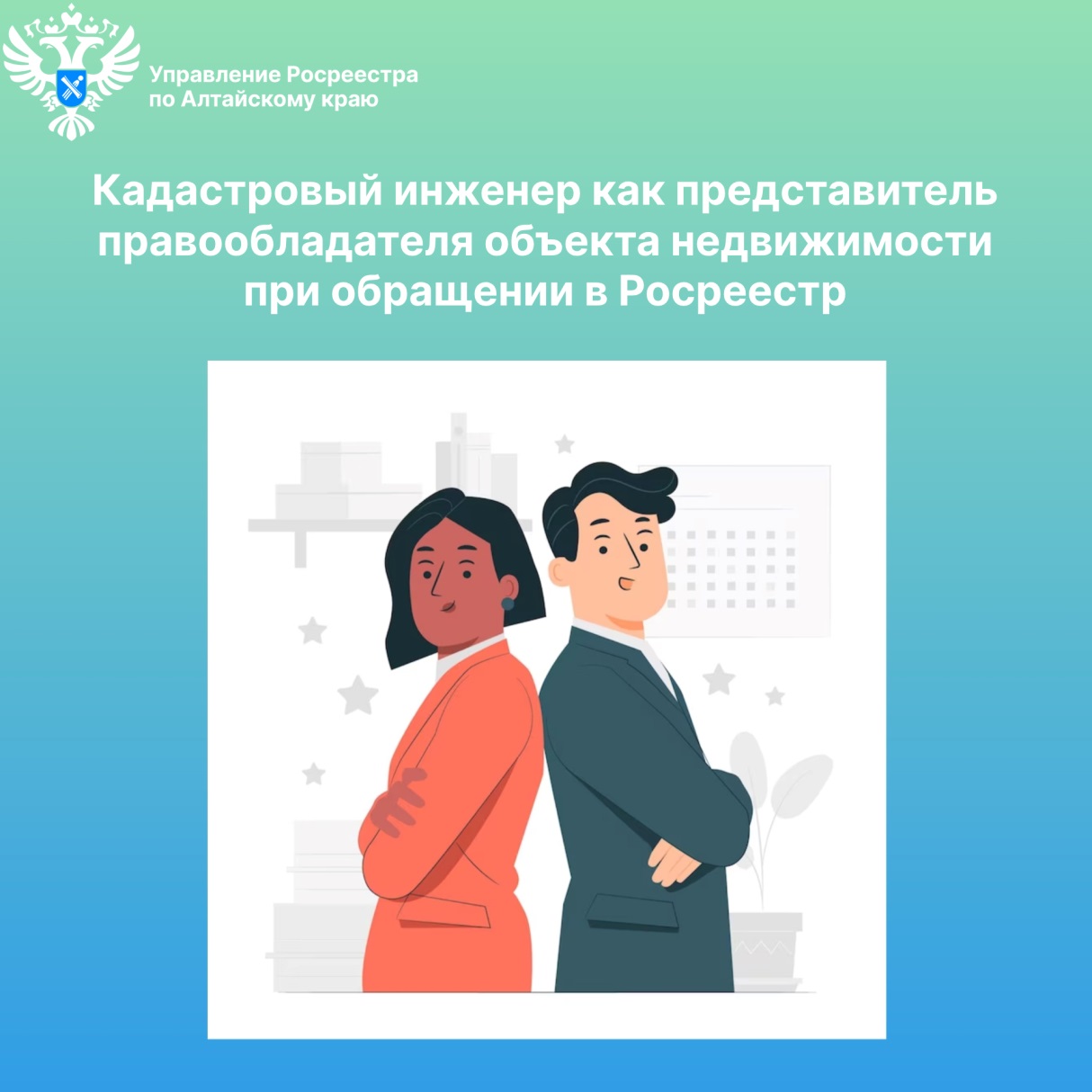 